Name  							Date  			  Each box can hold ten apples.  Draw the 21 red apples.Draw the 24 green apples.Draw the 29 green apples.Draw 10 green apples and 15 red.  How many green and red apples are there?  					How many apples do you see?  				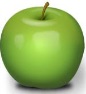 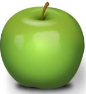 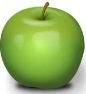 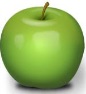 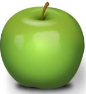 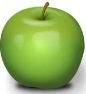 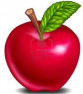 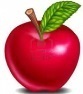 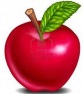 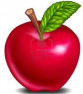 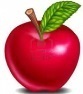 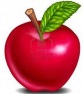 